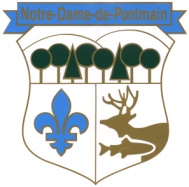 AUX CONTRIBUABLES DE LA SUSDITE MUNICIPALITÉAVIS PUBLICBUDGET 2024EST PAR LES PRÉSENTES DONNÉ PAR LE SOUSSIGNÉ, directeur général/greffier-trésorier de la susdite municipalité, qu’il y aura une séance extraordinaire du conseil municipal au cours de laquelle le budget pour l’année financière 2024 sera adopté.Cette session sera tenue lundi, le 26 février 2024 à 19 h, à la salle Arc-en-Ciel au 22 Chemin de l’Arc-en-ciel.************************Donné à Notre-Dame-de-Pontmain, ce quinzième (15e) jour de février deux mille vingt-quatre (2024).(signé Robert Leclair)
Robert LeclairDirecteur-général/greffier-trésorier